GUMISIE – propozycje zabaw i zajęć w dniu 13.04.2021r.Temat tygodnia: „Powroty ptaków”.Gimnastyka poranna: https://www.youtube.com/watch?v=30BVfTvlsrERozwiązywanie zagadki:Ma czerwone nogi, chociaż nie zmarzł wcale
Chce zielony przysmak w mokrej trawie znaleźć                   
Ale przysmak skacze, w stawie sobie pływa
Co to jest za pan i jak się nazywa?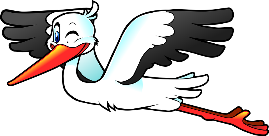 (bocian) Słuchanie wierszyka: „Powrót bocianów”Przyleciały z daleka
I krążyły nad łąką.
Zobaczyły je dzieci
Gdy rankiem wzeszło słonko.
Przyleciały nad wioską,
Kołowały powoli,
Aż przysiadły na gnieździe,
Na wysokiej topoli.
Zobaczyły je dzieci,
Powitały radośnie.
A witajcie, bociany,
Powiedzcie nam o wiośnie!
Siadły na swej topoli,
Stare gniazdo poznały,
Dzieciom na powitanie
O wiośnie klekotały. Rozmowa na temat wiersza;– Jakie ptaki powróciły?
– Dlaczego bociany powróciły?
– Czy bociany wróciły do starego gniazda, czy zrobiły nowe?Zabawa ruchowo-rytmiczna:  z kartką papieru https://www.youtube.com/watch?v=0HByXWgkMwk .Historyjka obrazkowa „Bocianowa rodzina”
 Pan bocian spotkał się z panią bocianową i zamieszkali w gnieździe na starej wierzbie.
Pani bocianowa zniosła cztery jajka.
Gdy wykluły się młode bociany, rodzice karmili je, aby szybko urosły.
Jesienią cała rodzina odleciała do Afryki – tam gdzie nie ma zimy.-wskazywanie odpowiednich rysunków,
-zwracanie uwagi na to, co wydarzyło się najpierw, a co potem,
-próby posługiwania się liczebnikami porządkowymi.– Ile jaj jest w gnieździe?– Ile jest dużych bocianów ?– Ile jest małych bocianów w gnieźdźcie ?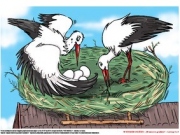 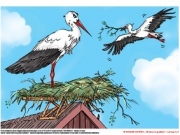 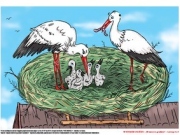 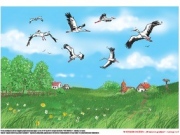 Piosenka pt. „Bocian” https://www.youtube.com/watch?v=kk5oMrOkffc&ab_channel=kidimax„Bociankowe puzzle” –  wytnij puzzle a następnie ułóż je wg wzoru.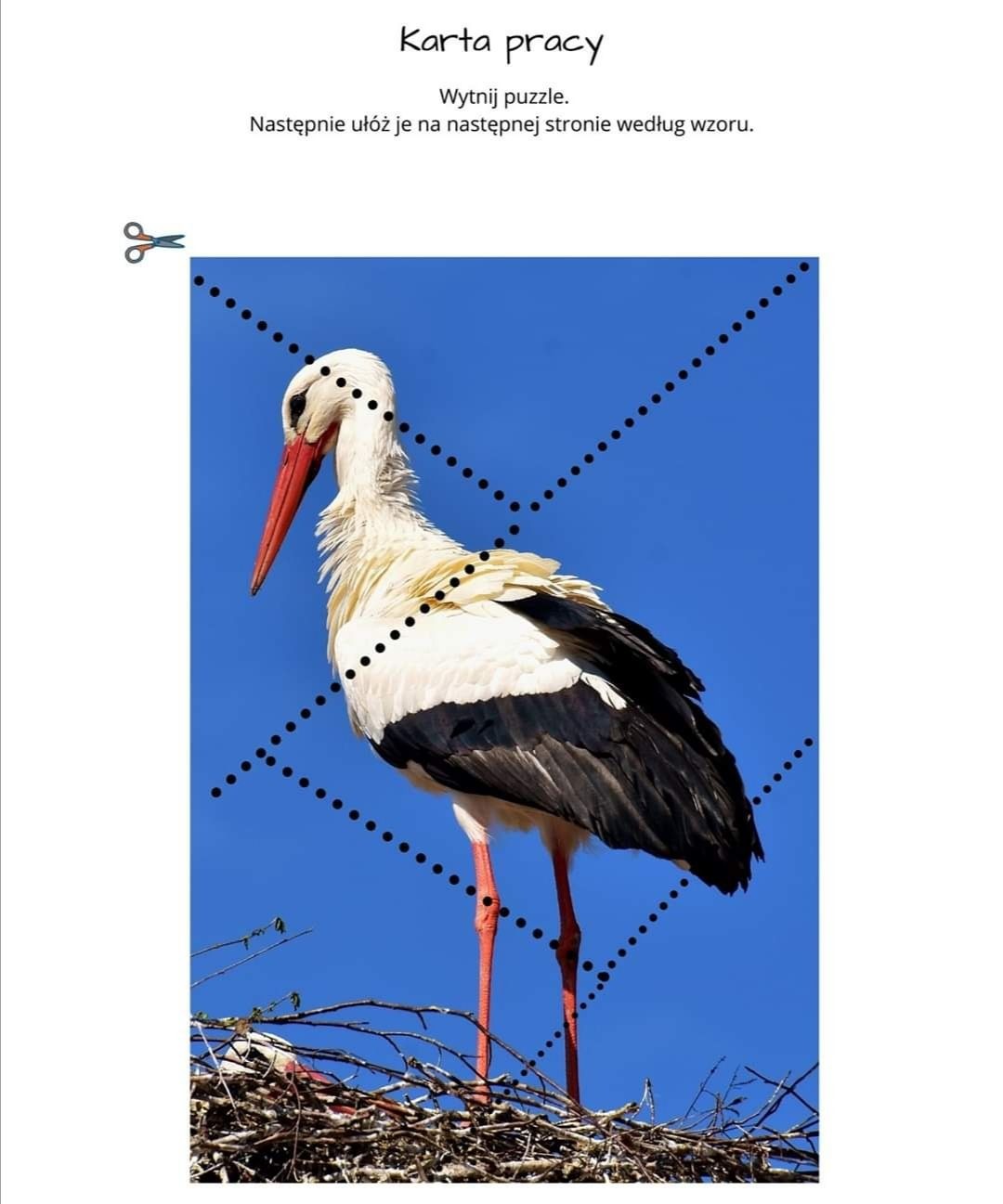 A teraz trochę ptasiej matematyki:Chodził bocian po łące,
liczył żaby skaczące.
Lecz żaby uciekały,
policzyć się nie dały!Trzy w trawę wskoczyły,
w wodzie dwie się ukryły.
Bocian zachodzi w głowę:
– Ile jest żab? Kto powie?Pięć zielonych żab wieczorem
dało koncert nad jeziorem.
Trzy się boćka wystraszyły
i do jeziorka wskoczyły.Ile żabek pozostało
i cichuteńko kumkało?Odpowiedz na pytanie.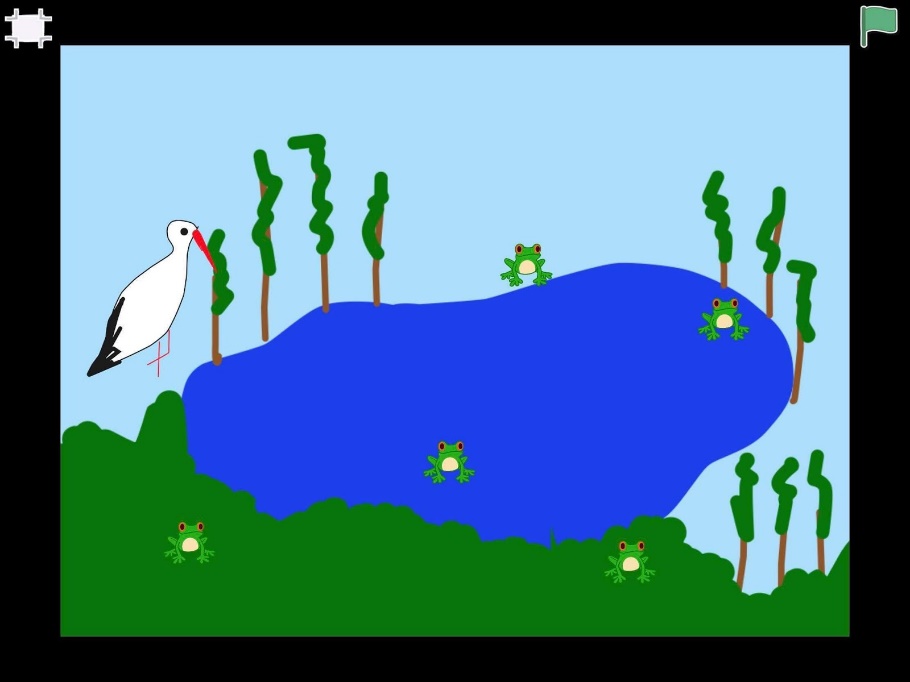 „Posłuszny ptaszek” - zabawa ruchowaDziecko porusza się zgodnie ze wskazówkami rodzica.Skacze ptaszek hop, hop, hop.Trzy razy do przodu,teraz w prawo robi krok.W lewo szybko kroki trzy,obrót dookoła.Skrzydełkami macha,i kolegów woła.Wytnij kwadraty znajdujące się na dole strony i wklej je w odpowiednie miejsca na obrazku.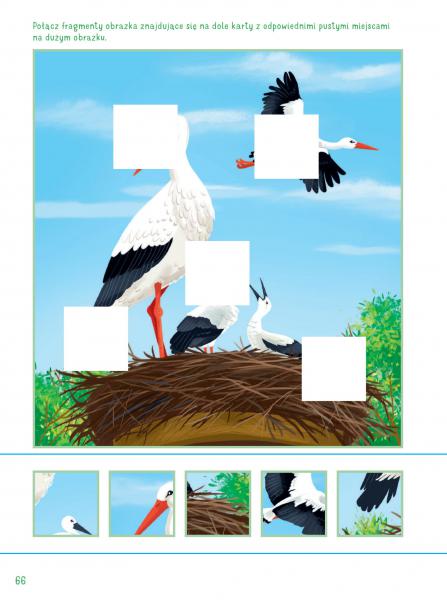  Praca plastyczna – bocian https://www.youtube.com/watch?v=ekG6-x2gbNU&ab_channel=KROKOTAK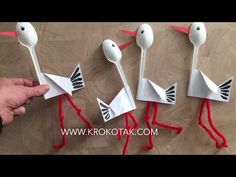 Dla relaksu poobiedniego;  Proszę o przygotowanie (wstążeczek, bibułek, apaszki mamy itp).Posłuchamy teraz muzyki klasycznej z elementami ruchu – ,,Cztery pory roku- Wiosna” A.Vivaldi   https://youtu.be/jdLlJHuQeNI Podczas jej słuchania dziecko wykonuje następujące ruchy;słysząc fragment głośny -stoi w miejscu poruszając materiałem delikatnie do górysłysząc fragment cichy- stoi w miejscu poruszając materiałem delikatnie lecz nieco niżejpowtórzenie pierwszej czynności -dziecko porusza się w prawopowtórzenie drugiej czynności-dziecko porusza się w lewonastępnie kładzie materiał na podłodze, po czym improwizuje ruchy wiatr, biegając po pokoju zgodnie z charakterem muzykinastępnie kładzie się na plecach i wykonuje nieznaczne ruchy rękami i nogami, po czym na końcu zabawy wiatr cichnie i dziecko przestaje się poruszać. Dla chętnych:Zwierzątkowo – bocian https://www.youtube.com/watch?v=KHo-4LbWjzw&ab_channel=TELEWIZJAPIOTRK%C3%93WKAKTUS I MAŁY ODC. 1:"Dlaczego mam dobre zdanie o bocianie" https://www.youtube.com/watch?v=NA25xYZ-fJY&ab_channel=StudioFilmoweANIMA-POLBOCIAN - CIEKAWOSTKI i FAKTY https://www.youtube.com/watch?v=OXDm9MmU_9c&ab_channel=CiekawskijakPolakMiłej zabawy!!!                   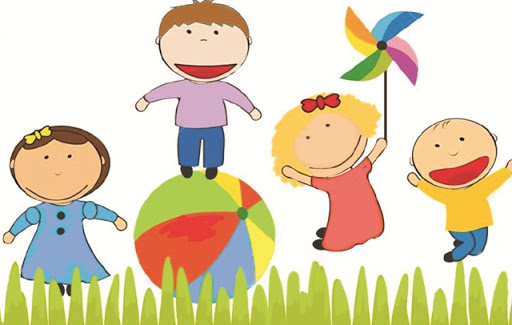 